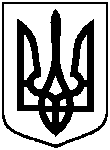 СУМСЬКА МІСЬКА ВІЙСЬКОВА АДМІНІСТРАЦІЯСУМСЬКОГО РАЙОНУ СУМСЬКОЇ ОБЛАСТІНАКАЗ26.02.2024		                                  м. Суми		                  № 69-СМР Розглянувши звернення ОБЛАСНОГО КОМУНАЛЬНОГО ЗАКЛАДУ «СУМСЬКЕ ОБЛАСНЕ БЮРО СУДОВО-МЕДИЧНОЇ ЕКСПЕРТИЗИ»                  від 09 лютого 2024 року № 01-21/64, відповідно до Закону України «Про оренду державного та комунального майна», Порядку передачі в оренду державного та комунального майна, затвердженого постановою Кабінету Міністрів України від 03 червня 2020 року № 483 «Деякі питання оренди державного та комунального майна», статей 327, 328 Цивільного кодексу України та враховуючи пропозиції постійної комісії з питань законності, взаємодії з правоохоронними органами, запобігання та протидії корупції, місцевого самоврядування, регламенту, депутатської діяльності та етики, з питань майна комунальної власності та приватизації Сумської міської ради (протокол від 21 лютого 2024 року № 42), керуючись частиною другої статті 15 Закону України «Про правовий режим воєнного стану»,НАКАЗУЮ:1. Внести зміни в додаток до рішення Сумської міської ради                                                  від 23 вересня 2020 року № 7392-МР «Про затвердження Переліку другого типу об’єктів комунальної власності Сумської міської територіальної громади, що підлягають передачі в оренду без проведення аукціону» (зі змінами), доповнивши його пунктом 97 наступного змісту:2. Контроль за виконанням цього наказу залишаю за собою.Начальник                                                    		                  Олексій ДРОЗДЕНКОПро внесення змін до рішення Сумської міської ради від                  23 вересня 2020 року № 7392-МР «Про затвердження Переліку другого типу об’єктів комунальної власності Сумської міської  територіальної громади, що підлягають передачі в оренду без проведення аукціону» (зі змінами) (щодо просп. Перемоги, буд. 111)97.м. Суми, просп. Перемоги, буд. 111нежитлові приміщення  (літ.А-2), а саме: підвал площею618,7 кв.м;І поверх площею 566,3 кв.м;ІІ поверх площею 681,4 кв.м;огорожа   бетонна 140 пог.м;огорожа металева 61 пог.м.для розміщення Обласного комунального закладу «Сумське обласне бюро судово-медичної експертизи»1866,4